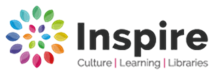 Mobile Library visits for 2020For information about requested titles or particular items of stock, please contact: 0115 8044 373 Email: worksop.library@inspireculture.org.ukDay: MondayDay: MondayMobile: NorthMobile: NorthRoute:1 Sutton cum Lound - OrdsallRoute:1 Sutton cum Lound - OrdsallRoute:1 Sutton cum Lound - OrdsallJan 27thFeb 24th Feb 24th Mar 23th Mar 23th April 20thMay 18th June 15th July 13th July 13th August 10th  August 10th  Sept 7th Oct 5th Nov 2ndNov 30thNov 30thJan 25th   2021Jan 25th   2021Stop No.LocationStop Name Arrive Depart1Sutton cum LoundSutton Lane/North Road crossroads9.409.552Sutton cum Lound22 Station Road10.0010.103Sutton cum Lound46 Station Road10.1010.204Sutton cum LoundTown Street10.2510.405Sutton cum LoundPortland Meadows10.4510.556Sutton cum LoundPortland Meadows (garages)10.5511.057Lound Lound Hall Care Home11.1011.308Retford60 Galway Crescent/Clifton Way11.4011.509Retford42 Monckton Road11.5512.0510Retford65 Galway Crescent 12.1012.2011Retford6 Galway Crescent 12.2512.3512RetfordQueens Court- Queen St13.1513.4013RetfordAllison Avenue13.5014.1014OrdsallNewlands/Ashcroft14.1514.4015OrdsallAll Hallows Close14.4515.1016Ordsall All Aboard Day Nursery – Welbeck Rd15.1515.3017OrdsallNorthumbria Drive15.3515.45